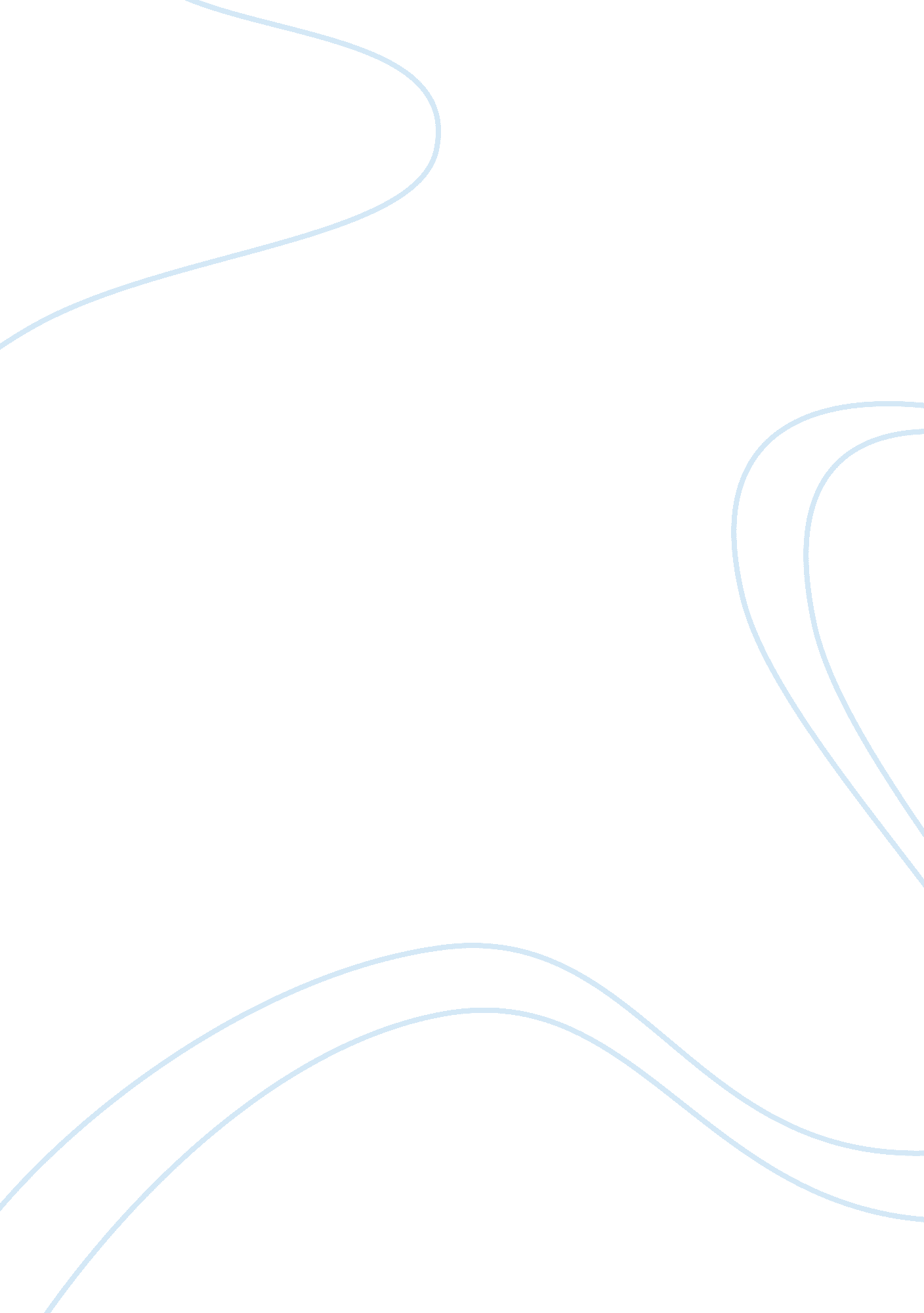 Math tutoring center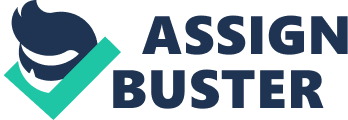 Math ing Center Mathematics is one of the most important s in life. However, mathematics has been a major challenge to for a long time. It is therefore, important to make all efforts to ensure that students get the required skills in mathematics through any viable means. Many students all over the world opt for additional learning in mathematics besides the normal class-time learning. Some of the additional learning includes private tutoring, coaching, math seminars, and workshops among others. However, learning mathematics in the university set up is more beneficial to the students. Therefore, a Math Tutoring Center in the university would be a welcome idea. 
Many American universities have a Math Tutoring Center where students go for further assistance in various units in math. Most of the Math Tutoring Centers work in a walk-in walk-out basis whereby, students do not need to book for appointments. This is a great advantage for students since they can get assistance at the convenience of their own time. For instance, it would be necessary to book an appointment with a lecturer and sometimes the appointment may not materialize. Therefore, the Math Tutoring Center becomes the best alternative for students. This is a good motivation factor to the students especially considering the fact that university professors are hard to find. However much mathematics professors and lecturers would want to assist all students, they are limited by availability of time. Additionally, some students are not open to their lecturers. Therefore, students would feel more comfortable being assisted in a Math Tutoring Center. 
It is important to note that a Math Tutoring center offers math tutoring in a different set up thereby breaking the class monotony. This makes learning mathematics an interesting and enjoyable endeavor for students. Therefore, students will be motivated to put more efforts in learning especially considering that they will not have to wait for specified time to get assistance. More importantly is the fact that math tutoring centers foster faster learning because the assistance is offered instantly. 
Math tutoring centers are essential in providing teaching options in mathematics. First, mathematics is taught in a different approach than the one used in class set up. Although this may further confuse some students, the different methodological approach makes it possible for the student to understand the math concepts in different perspective. Secondly, the one to one approach in learning mathematics supported in math tutoring centers makes it possible for the tutor to understand the personal weaknesses in particular students. It is therefore, possible to advice the student appropriately and accordingly. Whenever possible, the tutoring sessions can be recorded and later forwarded to the corresponding math lecturer for further evaluation. This could be a great tool for enhancing more student-lecturer interaction (Lial 13-17). 
Whereas the benefits of a Math Tutoring Center are many, it is the responsibility of the students to use such facilities appropriately. Using the facility in rush hours when exams are on coming may not yield the desired results. However, when used responsibly, Math Tutoring Centers can be of utmost benefit for students. 
Works Cited 
Lial, Margaret. Precalculus Math Tutor Center. New York: Pearson College Div, 1999. Print. 